17.01.2017  № 118Об утверждении порядка установления публичных сервитутов для обеспечения интересов местного самоуправления и местного населенияВ целях урегулирования на территории Чебоксарского городского округа Чувашской Республики порядка установления публичного сервитута на земельные участки в интересах местного самоуправления и местного населения (в том числе установления случаев публичного сервитута для обеспечения свободного доступа граждан к водному объекту общего пользования и его береговой полосе), руководствуясь Федеральным законом от 06.10.2003 № 131-ФЗ «Об общих принципах организации местного самоуправления в Российской Федерации», статьей  7 Устава муниципального образования города Чебоксары – столицы Чувашской Республики, администрация города Чебоксары п о с т а н о в л я е т:Утвердить Порядок установления публичного сервитута на земельные участки в интересах местного самоуправления и местного населения (в том числе установления случаев публичного сервитута для обеспечения свободного доступа граждан к водному объекту общего пользования и его береговой полосе) согласно приложению.Управлению по связям со СМИ и молодежной политики администрации города Чебоксары опубликовать настоящее постановление в средствах массовой информации.Настоящее постановление вступает в силу со дня его официального опубликования.Контроль за выполнением настоящего постановления возложить на заместителя главы администрации по вопросам архитектуры и градостроительства города - начальника управления архитектуры и градостроительства А.Л. Павлова.Глава администрации города Чебоксары			             А.О. ЛадыковУТВЕРЖДЕНпостановлением администрациигорода Чебоксарыот 17.01.2017 № 118Порядок установления публичного сервитута на земельные участки в интересах местного самоуправления и местного населения (в том числе установления случаев публичного сервитута для обеспечения свободного доступа граждан к водному объекту общего пользования и его береговой полосе)1. Общие положения1.1. Настоящий порядок разработан в соответствии с Гражданским кодексом Российской Федерации, Законом Чувашской Республики от 20.07.2005 № 26 «Об установлении публичных сервитутов на земельные участки в Чувашской Республике».1.2. Под публичным сервитутом понимается  право ограниченного пользования чужим земельным участком (земельными участками), устанавливаемое органами местного самоуправления в интересах местного самоуправления и местного населения (в том числе установления случаев публичного сервитута для обеспечения свободного доступа граждан к водному объекту общего пользования и его береговой полосе), без изъятия земельного участка (земельных участков); под общественными слушаниями понимается способ выявления мнения населения по вопросу установления публичного сервитута на земельный участок (земельные участки) в интересах местного самоуправления и местного населения с целью информирования и обеспечения участия граждан в обсуждении и принятии решения.1.3. Действие настоящего порядка не распространяется на отношения, возникающие при приватизации муниципального имущества, и связанные с ними отношения по управлению муниципальным имуществом, а также при установлении публичных сервитутов в отношении земельных участков в границах полос отвода автомобильных дорог для прокладки, переноса, переустройства инженерных коммуникаций, их эксплуатации, а также для строительства, реконструкции, капитального ремонта объектов дорожного сервиса, их эксплуатации, размещения и эксплуатации рекламных конструкций.2. Основания и срок  установления публичного сервитута2.1. Публичный сервитут устанавливается в случае, когда интересы местного самоуправления и местного населения не могут быть обеспечены без его установления.2.2. Публичный сервитут устанавливается в отношении земельного участка (земельных участков), прошедшего государственный кадастровый учет. Публичный сервитут должен быть наименее обременительным для земельного участка (земельных участков), в отношении которого он установлен.2.3. Публичный сервитут может быть срочным или постоянным. Срок установления публичного сервитута в отношении земельного участка, расположенного в границах земель, зарезервированных для муниципальных нужд, не может превышать срок резервирования таких земель.2.4. Публичный сервитут может устанавливаться для:1) прохода или проезда через земельный участок (земельные участки), в том числе в целях обеспечения свободного доступа граждан к водному объекту общего пользования и его береговой полосе;2) использования земельного участка (земельных участков) в целях ремонта коммунальных, инженерных, электрических и других линий и сетей, а также объектов транспортной инфраструктуры;3) размещения на земельном участке (земельных участках) межевых и геодезических знаков и подъездов к ним;4) проведения дренажных работ на земельном участке (земельных участках);5) забора (изъятия) водных ресурсов из водных объектов и водопоя;6) прогона сельскохозяйственных животных через земельный участок (земельные участки);7) сенокошения, выпаса сельскохозяйственных животных в установленном порядке на земельном участке (земельных участках) в сроки, продолжительность которых соответствует местным условиям и обычаям;8) использования земельного участка (земельных участков) в целях охоты, рыболовства, аквакультуры (рыбоводства);9) временного пользования земельным участком (земельными участками) в целях проведения изыскательских, исследовательских и других работ.3. Принятие решения об установлении публичного сервитута3.1. Решение об установлении публичного сервитута в интересах местного самоуправления и местного населения принимается администрацией города Чебоксары по представлению Управления архитектуры и градостроительства администрации города Чебоксары (далее - уполномоченный орган), с учетом результатов общественных слушаний.3.2. Инициатором установления публичного сервитута могут выступать граждане и организации, а также структурные подразделения администрации города Чебоксары.3.3. Ходатайство об установлении публичного сервитута направляется в уполномоченный орган. Ходатайство должно содержать сведения:1) о земельном участке (земельных участках), в отношении которого предполагается установить публичный сервитут, в том числе о местонахождении, о кадастровом номере, о площади, о категории земель, о разрешенном использовании, об обременениях;2) о правообладателе земельного участка (правообладателях земельных участков);3) о цели установления публичного сервитута (содержание публичного сервитута) и обоснование необходимости его установления;4) о предлагаемом сроке действия публичного сервитута;5) учетный кадастровый номер части земельного участка (в случае, если планируется установление публичного сервитута на часть земельного участка).К ходатайству прилагается протокол общественных слушаний, а также заявление собственника земельного участка (собственников земельных участков) об установлении соразмерной платы за пользование земельным участком (земельными участками) при установлении публичного сервитута или об отказе в ее установлении.3.4. Уполномоченный орган осуществляет проверку достоверности  документов и сведений, перечисленных в ходатайстве об установлении публичного сервитута.При этом уполномоченный орган направляет в соответствующие органы запросы для проверки достоверности представленных  документов и сведений.Если в процессе проверки выявится, что представлен неполный перечень необходимых документов и сведений, которые необходимо указать в ходатайстве, или в них содержится недостоверная информация, уполномоченный орган возвращает ходатайство в месячный срок с момента его регистрации для устранения выявленных недостатков.Уполномоченный орган в течение двух месяцев со дня регистрации ходатайства принимает решение о его направлении в администрацию города Чебоксары для принятии решения об установлении публичного сервитута в интересах местного самоуправления и местного населения или об отказе в установлении публичного сервитута. Отказ в установлении публичного сервитута должен быть мотивированным.3.5. Решение органа местного самоуправления в виде постановления об установлении публичного сервитута или об отказе в его установлении должно быть принято в течение трех месяцев со дня регистрации ходатайства.3.6. В постановлении администрации города Чебоксары  об установлении публичного сервитута должны быть указаны:1) содержание публичного сервитута;2) местонахождение, площадь, кадастровый номер земельного участка (земельных участков), на который устанавливается публичный сервитут;3) данные о правообладателе земельного участка (правообладателях земельных участков);4) права лиц, использующих земельный участок (земельные участки) на основании публичного сервитута;5) срок действия публичного сервитута;6) размер платы, если данная плата устанавливается по требованию собственника земельного участка (собственников земельных участков).3.7. Решение органа местного самоуправления об отказе в установлении публичного сервитута принимается в случаях, если:1) публичный сервитут не соответствует правовому режиму земельного участка;2) установление публичного сервитута приведет  к невозможности использования земельного участка собственником;3) цель, для достижения которой предполагалось установить публичный сервитут, может быть достигнута другим способом, в том числе путем установления частного сервитута.3.8. Копия постановления администрации города Чебоксары об установлении публичного сервитута или об отказе в его установлении в течение пяти дней со дня принятия направляется инициатору установления публичного сервитута.3.9. Копия постановления администрации города Чебоксары об установлении публичного сервитута или об отказе в его установлении подлежит опубликованию в порядке, установленном для официального опубликования муниципальных правовых актов города Чебоксары, иной официальной информации и размещается на официальном сайте города Чебоксары.4. Общественные слушания4.1. Организацию и проведение общественных слушаний обеспечивает инициатор установления публичного сервитута.4.2. Общественные слушания проводятся до внесения вопроса об установлении публичного сервитута на рассмотрение уполномоченного органа.4.3. Общественные слушания проводятся среди заинтересованных граждан и организаций по месту нахождения земельного участка (земельных участков), в отношении которого предполагается установить публичный сервитут.4.4. Сообщение о проведении общественных слушаний в целях доведения его до заинтересованных граждан и организаций публикуется в местных средствах массовой информации, являющихся источником официального опубликования нормативных правовых актов органов местного самоуправления, по месту нахождения земельного участка (земельных участков) в срок не позднее 30 календарных дней до их проведения.4.5. Сообщение о проведении общественных слушаний должно содержать сведения:1) о дате, времени и месте проведения общественных слушаний;2) об инициаторе установления публичного сервитута, в том числе о его местонахождении и контактные телефоны;3) о земельном участке (земельных участках), в отношении которого предполагается установить публичный сервитут;4) о правообладателе земельного участка (правообладателях земельных участков), в отношении которого предполагается установить публичный сервитут;5) о цели установления публичного сервитута (содержание публичного сервитута) и обоснование необходимости его установления;6) о предлагаемом сроке действия публичного сервитута;7) о порядке ознакомления с иной информацией.4.6. Инициатор установления публичного сервитута вручает или направляет правообладателю земельного участка (правообладателям земельных участков), в отношении которого предполагается установить публичный сервитут, уведомление о проведении общественных слушаний.4.7. Инициатор установления публичного сервитута обеспечивает регистрацию участников общественных слушаний и иных лиц, присутствующих на общественных слушаниях, а также составляет список желающих выступить.4.8. В протоколе общественных слушаний указываются дата и место их проведения, количество присутствующих, в том числе количество участников общественных слушаний, содержание выступлений, результаты голосования и принятые решения.4.9. Решения принимаются большинством голосов от числа присутствующих участников общественных слушаний.4.10. Протокол общественных слушаний составляется в двух экземплярах, один экземпляр которого направляется инициатором установления публичного сервитута в уполномоченный орган с ходатайством.5. Гарантии и компенсации лицам при установлении публичного сервитутаГарантии и компенсации лицам при установлении публичного сервитута, права и законные интересы которых затрагиваются установлением публичного сервитута, устанавливаются законодательством Российской Федерации.В случае если установление публичного сервитута приводит к существенным затруднениям в использовании земельного участка, его собственник вправе требовать от инициатора установления сервитута, ходатайствовавшего об установлении сервитута, соразмерную плату.6. Государственная регистрация публичного сервитутаУполномоченный орган совместно с инициатором установления публичного сервитута обеспечивают государственную регистрацию ограничения права на земельный участок (земельные участки) в связи с установлением публичного сервитута в соответствии с Федеральным законом от 21 июля 1997 года № 122-ФЗ «О государственной регистрации прав на недвижимое имущество и сделок с ним».7. Прекращение публичного сервитутаДействие публичного сервитута может быть прекращено в случае отсутствия муниципальных нужд либо в случае, если интересы местного самоуправления и местного населения могут быть обеспечены без дальнейшего ограничения в пользовании чужим земельным участком путем издания соответствующего постановления администрация города Чебоксары об отмене публичного сервитута на основании представления уполномоченного органа.8. Финансирование расходовФинансирование расходов, связанных с установлением и прекращением публичного сервитута в интересах местного самоуправления и местного населения, а также с государственной регистрацией ограничения права на земельный участок (земельные участки) в связи с установлением публичного сервитута, осуществляется за счет средств инициатора его установления._____________________________________Чăваш РеспубликиШупашкар хулаАдминистрацийěЙЫШĂНУ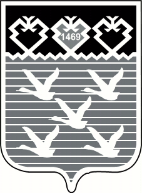 Чувашская РеспубликаАдминистрациягорода ЧебоксарыПОСТАНОВЛЕНИЕ